List all prescriptions, over-the-counter drug, vitamins and herbs.Bring this to every doctor’s appointment and if you go to the emergency room or hospital       Date:If you have any problems with you medicine – do not wait. Talk to your health care provider right away.				              Name of Primary		                   Primary Care ProviderPatient Name:_______________________  Care Provider: ___________________    Phone Number:_____________________Name and Dose of           Your MedicineThis Medicine is formy____________How Much and How Often?How Much and How Often?How Much and How Often?How Much and How Often?Reminder:When do I take it?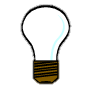 Name and Dose of           Your MedicineThis Medicine is formy____________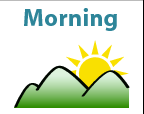 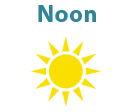 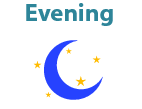 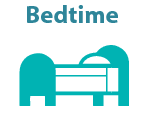 Reminder:When do I take it?